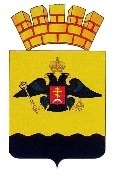 РЕШЕНИЕГОРОДСКОЙ ДУМЫ МУНИЦИПАЛЬНОГО ОБРАЗОВАНИЯ ГОРОД НОВОРОССИЙСКот 25 марта 2024 года            						          № 499 г. НовороссийскО внесении изменений в решение городской Думы муниципального образования город Новороссийск от 20 сентября 2022 года № 295 «Об утверждении Положения о муниципальном контроле в сфере благоустройства на территории муниципального образования город Новороссийск» Руководствуясь Федеральным законом от 31 июля 2020 года № 248-ФЗ «О государственном контроле (надзоре) и муниципальном контроле в Российской Федерации», Федеральным законом от 6 октября 2003 года                № 131-ФЗ «Об общих принципах организации местного самоуправления в Российской Федерации», в соответствии с Уставом муниципального образования город Новороссийск, городская Дума муниципального образования город Новороссийск р е ш и л а: 1. Внести в решение городской Думы муниципального образования город Новороссийск от 20 сентября 2022 года № 295 «Об утверждении Положения о муниципальном контроле в сфере благоустройства на территории муниципального образования город Новороссийск» следующие изменения: 1.1. Раздел 9 «Оценка результативности и эффективности деятельности контрольного органа» приложения № 1 «Положение о муниципальном контроле в сфере благоустройства на территории муниципального образования город Новороссийск» (далее-Положение) дополнить пунктом 9.4. следующего содержания: «9.4. Перечень индикаторов риска нарушения обязательных требований, используемых при осуществлении муниципального контроля в сфере благоустройства на территории муниципального образования город Новороссийск установлен в приложении № 3 к настоящему Положению.». 1.2. Положение дополнить приложением № 3 изложив его в редакции, согласно приложению № 1 к настоящему решению. 1.3. Раздел 10 «Заключительные положения» Положения изложить в следующей редакции: «До 31.12.2025 подготовка контрольным органом в ходе осуществления муниципального контроля документов, информирование контролируемых лиц о совершаемых должностными лицами контрольного органа действиях и принимаемых решениях, обмен документами и сведениями с контролируемыми лицами осуществляется на бумажном носителе.».  2. Отделу информационной политики и средств массовой информации администрации муниципального образования город Новороссийск обеспечить официальное опубликование (обнародование) настоящего решения в печатном средстве массовой информации и размещение (опубликование) настоящего решения на официальном сайте администрации и городской Думы муниципального образования город Новороссийск в информационно-телекоммуникационной сети «Интернет». 3. Контроль за выполнением настоящего решения возложить на председателя комитета городской Думы по жилищно-коммунальному хозяйству и градостроительной политики И.Г. Канакиди и заместителя главы муниципального образования Е.Н. Степаненко. 4. Настоящее решение вступает в силу со дня его официального опубликования.Глава муниципального образования	         Председатель городской Думыгород Новороссийск                            ______________А.В. Кравченко                            _______________ А.В. ШаталовПЕРЕЧЕНЬиндикаторов риска нарушения обязательных требований, используемых при осуществлении муниципального контроля в сфере благоустройства на территории муниципального образования город НовороссийскИндикаторами риска нарушения обязательных требований при осуществлении муниципального контроля в сфере благоустройства на территории муниципального образования город Новороссийск являются:1. Отсутствие сведений об окончании земляных работ по истечении срока действия разрешения на их проведение (ордера).2. Отсутствие у контрольного органа информации об исполнении в установленный срок предписания об устранении выявленных нарушений обязательных требований, выданного по итогам контрольного (надзорного) мероприятия без взаимодействия с контролируемым лицом.3. Наличие в течение календарного года не менее 5 постановлений по делу об административном правонарушении о назначении административного наказания за нарушение обязательных требований в сфере благоустройства на территории муниципального образования город Новороссийск, вынесенных в отношении контролируемого лица.4. Размещение в средствах массовой информации, информационной сети «Интернет», в том числе на официальных страницах органов местного самоуправления, иных источниках информирования, в течение одного месяца двух и более отрицательных отзывов о качестве содержания прилегающей территории.5. Поступление двух и более жалоб (обращений) в течении календарного года на контролируемое лицо, содержащих информацию о нарушении обязательных требований.Заместитель главы муниципального образования                                                            Е.Н. СтепаненкоПриложение № 1к решению городской Думы      муниципального образования город Новороссийскот 25 марта 2024 года № 499  Приложение № 3к Положениюо муниципальном контролев сфере благоустройства натерритории муниципальногообразования город Новороссийск